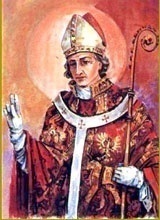 INTENCJE   MSZY   ŚWIĘTYCH23.11. – 29.11.2020INTENCJE   MSZY   ŚWIĘTYCH23.11. – 29.11.2020INTENCJE   MSZY   ŚWIĘTYCH23.11. – 29.11.2020PONIEDZIAŁEK23.11.2020PONIEDZIAŁEK23.11.20207.00+ Jerzego Steczka   /pogrz./+ Jerzego Steczka   /pogrz./PONIEDZIAŁEK23.11.2020PONIEDZIAŁEK23.11.202018.00+ Jana Misiewicza+ Jana MisiewiczaWTOREK24.11.WTOREK24.11.7.00+ Danutę Słapa   /pogrz./+ Danutę Słapa   /pogrz./WTOREK24.11.WTOREK24.11.18.00Dziękcz. – błag. w int. całej rodzinyDziękcz. – błag. w int. całej rodzinyŚRODA 25.11.ŚRODA 25.11.7.00+ Teofilę i Bronisława Świętek c. Teresę+ Teofilę i Bronisława Świętek c. TeresęŚRODA 25.11.ŚRODA 25.11.18.00+ za zmarłe Członkinie z Róży św. Jana Pawła IIi zm. z ich rodzin+ za zmarłe Członkinie z Róży św. Jana Pawła IIi zm. z ich rodzin CZWARTEK 26.11 CZWARTEK 26.117.00+ Emilię Kubielas  /pogrz./+ Emilię Kubielas  /pogrz./ CZWARTEK 26.11 CZWARTEK 26.1118.00+ Barbarę Godlewską+ Barbarę GodlewskąPIĄTEK27.11.PIĄTEK27.11.7.00+ Kazimierza Fluder   /pogrz./+ Kazimierza Fluder   /pogrz./PIĄTEK27.11.PIĄTEK27.11.18.00+ Franciszka i Józefę Mentel+ Franciszka i Józefę MentelSOBOTA28.11.SOBOTA28.11.7.00+ Stefana Burnagiel+ Stefana BurnagielSOBOTA28.11.SOBOTA28.11.18.00+ Krystynę i Bolesława Kapała+ Krystynę i Bolesława Kapała1 NIEDZIELA ADWENTU29.11.20201 NIEDZIELA ADWENTU29.11.20207.30+ Andrzeja Zuziaka 4 r. śm.+ Andrzeja Zuziaka 4 r. śm.1 NIEDZIELA ADWENTU29.11.20201 NIEDZIELA ADWENTU29.11.20209.30+ Stefanię i Józefa Janik+ Stefanię i Józefa Janik1 NIEDZIELA ADWENTU29.11.20201 NIEDZIELA ADWENTU29.11.202011.00ZA PARAFIANZA PARAFIAN1 NIEDZIELA ADWENTU29.11.20201 NIEDZIELA ADWENTU29.11.202016.00+ Cecylię i Jana Hołota+ Cecylię i Jana Hołota